ПРИЛОЖЕНИЕ 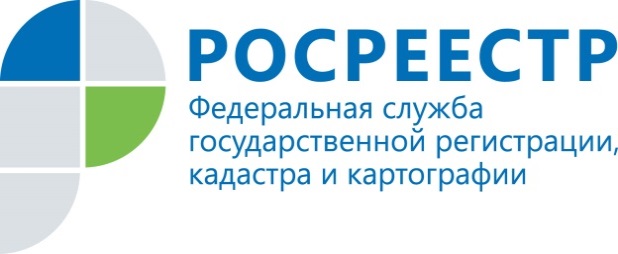 ПРЕСС-РЕЛИЗ29.05.2020Управление Росреестра  по Удмуртской Республике возобновляет проведение контрольно-надзорных мероприятийВ связи с частичным смягчением режима повышенной готовности  и установленных мер по снижению риска распространения новой короновирусной инфекции Управление Росреестра  по Удмуртской Республике возобновляет проведение контрольно-надзорных мероприятий по проверке соблюдения требований  земельного законодательства.С  25.05.2020 государственными инспекторами по использованию и охране земель осуществляются следующие мероприятия:Проведение документарных проверок соблюдения требований земельного законодательства в отношении граждан.Проведение административных обследований объектов земельных отношений, в том числе в отношении юридических лиц и индивидуальных предпринимателей с последующим применением мер, направленных на профилактику нарушения обязательных требований земельного законодательства (выдача предостережения).Указанные мероприятия проводятся при условии максимального соблюдения всех мер предосторожности и исключения личных контактов государственных инспекторов с гражданами. Контакты для СМИПресс-служба Управления Росреестра по Удмуртской Республике8 (3412)78-63-56pressa@r18.rosreestr.ruhttps://rosreestr.ruhttps://vk.com/club161168461г.Ижевск, ул. М. Горького, 56.